Vocabulary Learning Homework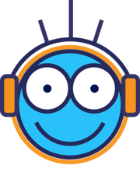 Year 8 French – Term 3.2 Week 7
Part 1: Practise the new vocabulary, either using the app your teacher directs you to, or another method, e.g., look – cover – write – check (15 minutes approx.).
Part 2: Listen and repeat the word, then spell it in French, then write it in English. Access your audio file here. Part 3a) Associations: Click on the box next to the word that is most closely connected with the word in bold.Part 3c) Antonyms: Click on the box next to the word that has the opposite meaning to the word in bold.Part 3c) Word substitution: Click on the box next to all of the words that could fill the gap to form a grammatically correct sentence with a sensible meaning.Part 4: Speaking

Before you start Part 4, go to: vocaroo.com. It will open in a new tab. Click the red record button, then come back to this list of words.Say the French for the words below. Remember to say the word for ‘the’ if needed.Now go back to the Vocaroo window. Click on the red button. Click on "Save & Share". Copy & paste the URL for your Vocaroo recording here:Spell itWrite it in EnglishSpell itWrite it in English17283941051161) le manteau4) traduirel’expérienceallemandmontersortirla chemisegagnerrapidejeudi2) la pluie5) le chapeaule mercredila maisonle soleilfinirle littoutdirela tête3) le matin6) le déjeunerle feudécrirele petit-déjeunercréerla mainla cuisinele matchle mois1) gros2) reposerrougeenvoyermincerestersageleverbelgealler1) Elle a un livre dans  __________.5) __________ la main.la chambreje boisles mathsje lèvela mainelle chantele nomil lève2) __________ française est importante.6) Nous regardons __________.la communautéle passéla cuisinela pluiela couleurle goûtla culturele moment3) Tu as fait __________ ?7) Il aime __________ des histoires.le matintraduireles devoirsleverle litreposerle portableécrire4) Je veux acheter __________.8) __________ la tête maintenant ?le produitelle lèvele chapeauje dorsle manteauje lèvele motelle écrit1to put down7head2rain8hand3hat9he raises4cooking, kitchen10coat5to raise11I raise6morning